Document entériné par le Groupe Spécialisé n° 06 - Édité le 28/03/2024Liste minimale des éléments habituellement demandés par le Groupe SpécialiséGroupe Spécialisé n° 06 « Composants de baies et vitrages »Famille de produits ou procédés : Fenêtre à la française, oscillo battante ou à soufflet en aluminium à coupure thermique1. PrincipeValidé par le Groupe Spécialisé le 02/01/2018DescriptionPréciser pour le produit objet de la demande :nature des travaux (neuf, rénovation...) ;types des gros-oeuvre visés (doublages intérieurs, ITE, ossature bois ...) ;position de la fenêtre par rapport au GO (applique intérieure, nu extérieur, mi mur ....).Définir les types de fenêtres objet de la demande de DTA :modes d’ouverture, nombre de vantaux ;les dimensions maxi hors tout et les dimensions correspondantes des baies concernées.Préciser le(s) lieu(x) géographique(s) où est envisagée la pose des fenêtres objet de la demande.JustificationNB : Une définition de la trame de ce Dossier Technique ainsi qu’un Fichier informatique de situations de pose sont à disposition sur simple demande.2. Matériaux2.1. Profilés aluminium à rupture de pont thermiqueValidé par le Groupe Spécialisé le 02/01/2018DescriptionIdentifier et définir le matériau de tous les constituants des fenêtres objet de la demande, pour notamment :Profilés aluminium (alliage, nature de la coupure thermique, fabricants) :Profilés principaux ;Profilés complémentaires.JustificationIndiquer toutes les références.Fournir un dossier de plans illustrant tous les constituants des fenêtres objet de la demande.2.2. Profilés complémentairesValidé par le Groupe Spécialisé le 02/01/2018DescriptionIdentifier et définir le matériau de tous les constituants des fenêtres objet de la demande, pour notamment :Profilés aluminium ;Profilés PVC ;Profilés mixtes ;...JustificationIndiquer toutes les références, nature et fabricants.Fournir un dossier de plans illustrant tous les constituants des fenêtres objet de la demande.2.3. Profilés complémentaires d'étanchéitéValidé par le Groupe Spécialisé le 02/01/2018DescriptionIdentifier et définir le matériau de tous les constituants des fenêtres objet de la demande.JustificationIndiquer les références, natures et fabricants.Fournir un dossier de plans illustrant tous les constituants des fenêtres objet de la demande.2.4. Accessoires et pièces complémentairesValidé par le Groupe Spécialisé le 02/01/2018DescriptionIdentifier et définir le matériau de tous les constituants des fenêtres objet de la demande.JustificationIndiquer les références, natures et fabricants.Fournir un dossier de plans illustrant tous les constituants des fenêtres objet de la demande.2.5. QuincaillerieValidé par le Groupe Spécialisé le 02/01/2018DescriptionIdentifier et définir le matériau de tous les constituants des fenêtres objet de la demande.JustificationIndiquer les références, origines et recensement.Fournir un dossier de plans illustrant tous les constituants des fenêtres objet de la demande.2.6. Vitrages3. Eléments3.1. Cadre dormantValidé par le Groupe Spécialisé le 02/01/2018DescriptionDéfinir la fabrication des cadres dormants, par la description des modalités d’assemblage, d’étanchéité, de drainage et équilibrage de pression ainsi que les prises de volumes qui sont envisagées.Cf. NF EN 14351-1 +A2 // NF DTU 36.5 P1-1 et P1-2 // NF DTU 39 // XP P 20.650.JustificationRenseigner au moins les éléments suivants :Cadre dormant :Meneaux ;Drainage ;Équilibrage de pression ;Fourrures d'épaisseur.Fournir un dossier de plans illustrant toutes les modalités de fabrication des cadres dormants des fenêtres objet de la demande.3.2. Cadre ouvrantValidé par le Groupe Spécialisé le 02/01/2018DescriptionDéfinir la fabrication des cadres ouvrants, par la description des modalités d’assemblage, d’étanchéité, de drainage et équilibrage de pression ainsi que les prises de volumes qui sont envisagées.Cf. NF EN 14351-1 +A2 // NF DTU 36.5 P1-1 et P1-2 // NF DTU 39 // XP P 20.650.JustificationRenseigner au moins les éléments suivants: Cadre ouvrant :Battements ;Traverses ;Drainage.Fournir un dossier de plans illustrant toutes les modalités de fabrication des cadres ouvrants des fenêtres objet de la demande.3.3. Ferrage - Verrouillage3.4. Vitrage3.5. Dimensions maximalesValidé par le Groupe Spécialisé le 02/01/2018DescriptionDéfinir les dimensions maxi hors tout et les dimensions correspondantes des baies concernées.JustificationFournir les abaques de dimensionnement et les dimensions maximum prévues dans la demande en fonction des configurations.4. Fabrication4.1. Fabrication des profilés4.1.1. Profilés aluminium4.1.2. Profilés PVC4.1.3. Rupture de pont thermique4.1.4. Traitement de surface4.1.5. Assemblage des coupures thermiques4.1.6. Assemblage de fond de feuillure PVC4.2. Assemblage des fenêtres4.3. Autocontrôle4.3.1. Coupure thermique4.3.2. Profilés aluminium4.3.3. Profilés avec coupure thermique4.3.4. Profilés PVC5. Mise en oeuvre5.1. Mise en oeuvreValidé par le Groupe Spécialisé le 02/01/2018DescriptionDéfinir les modalités de la mise en oeuvre (nature et positionnement des fixations avec le gros-oeuvre) en fonction des types de pose envisagés.Cf. e-cahier 3709.V2, NF DTU 36.5.JustificationFournir un dossier de plans illustrant toutes les modalités de mise en oeuvre des fenêtres objet de la demande.NB : Une définition de la trame de ce Dossier Technique ainsi qu’un Fichier informatique de situations de pose sont à disposition sur simple demande.5.2. Système d'étanchéitéValidé par le Groupe Spécialisé le 02/01/2018DescriptionDéfinir les modalités de la mise en oeuvre (nature et positionnement du calfeutrement avec le gros-oeuvre) en fonction des types de pose envisagés.Cf. e-cahier 3709.V2, NF DTU 36.5.JustificationFournir les justificatifs de compatibilité.5.3. NettoyageValidé par le Groupe Spécialisé le 02/01/2018DescriptionFournir (si concerné) la notice d’entretien ainsi que le contrat de maintenance.5.4. AccessibilitéValidé par le Groupe Spécialisé le 07/03/2019DescriptionHauteur du seuil PMR avec une lèvre soupleLe GS considère que la hauteur de 20 mm du seuil de menuiserie prévue dans l’arrêté de novembre 2007, incorpore les éventuelles parties souples présentent sur le profil formant seuil.6. Résultats expérimentauxValidé par le Groupe Spécialisé le 02/01/2018DescriptionFournir copie des rapports d’essais de toute nature, en laboratoire ou in situ, sur les constituants ou sur les fenêtres identifiés pouvant apporter justification del’aptitude à l’emploi du système évalué.Sur les constituants :profilés aluminium RPT (Cf NF EN 14 024 + référentiel NF 252) ;profilés complémentaires en PVC (Fournir la composition vinylique et un engagement par écrit, sur papier entête du fabricant, de conformité aux spécifications de durabilité de la norme NF T 54 405-1 ou de la norme NF EN 12 608 avec en appui de cet engagement les justifications expérimentales (Engagement non nécessaire si la composition matière est homologuée au CSTB)) ;garnitures d’étanchéité (Pour la partie active des profilés (hormis ceux en EPDM) qui assurent une fonction d’étanchéité, leur composition matière doit être conforme au référentiel de certification n°EC02.) ;accessoires, quincaillerie (Pour les pièces métalliques, fournir les justifications par écrit, sur papier à entête du fabricant, de conformité aux spécifications de résistance à la corrosion de la norme NF EN 1670 (grade 3 minimum).) ;vitrages (Ils doivent bénéficier d’un certificat de qualification.).Sur les fenêtres :fournir copie des essais AEV, mécaniques spécifiques et endurance à l’ouverture/fermeture réalisés (Cf e-cahier 3706, NF EN 14351-1 + A1+A2, NF P 20-501, NF P20-302. NB : performances minimum demandées A2 E5A (ou E5B)VA2.) ;fournir copie des essais de perméabilité à l’air sous GRD de T° (si concerné) (Cf NF DTU 36.5 P2 – Annexe A) ;fournir les calculs thermiques (Cf Règles Th U RT2012) ;fournir les dispositions pour l’intégration d’entrée d’air (Cf e-cahier 3376).Fournir copie de rapport d’essais sur produit de calfeutrement ayant fait l’objet d’essais satisfaisants de compatibilité – cohésion/adhésion sur les profilés etaccessoires en contact (CF NF P 85-504 ou NF EN ISO 8339).Établir le lien avec ATEc et/ou DTA déjà délivrés au bénéfice du demandeur.Présenter les évolutions du système depuis sa création.Préciser si le système fait (ou fera) l’objet d’une fabrication certifiée au titre du référentiel NF 220.7. Références de chantierValidé par le Groupe Spécialisé le 02/01/2018DescriptionLister les chantiers de références avec date de fabrication :localiser et préciser les situations de pose ;identifier les types de menuiseries ;préciser les contacts susceptibles d’assister une visite chantier.8. Jurisprudences8.1. 2017 (03) Position du GS pour les systèmes de « panneaux de remplissage »Validé par le Groupe Spécialisé le 02/01/2018DescriptionLe Groupe Spécialisé n°6 confirme la nécessité d’une identification visuelle pour chaque panneau conforme à l’Avis technique.Cette identification doit inclure la référence à l’Avis technique (via le logo de la CCFAT).8.2. 2017 (06) Position du GS pour les travaux de rénovations sur dormants existantsValidé par le Groupe Spécialisé le 28/09/2017DescriptionLe GS est très réservé sur les possibilités de rénovation avec conservation d’anciens dormants PVC ou aluminium, pour les raisons suivantes :difficulté de connaitre vraiment l’état des pattes de fixation,solution thermiquement très difficile à réaliser correctement vis-à-vis de la liaison entre le nouveau et l’ancien dormant,connaissance très difficile des matières PVC des anciens dormants et de leur état de conservation,compatibilité de ces matières avec les mastics de calfeutrement à utiliser,difficulté pour conserver le clair de vitrage.8.3. 2017 (10) Recouvrement minimum en cas de pose ITEValidé par le Groupe Spécialisé le 02/01/2018DescriptionDans le cas d'une pose de fenêtres en applique extérieure avec une ITE, la largeur disponible sur le dormant en vis-à-vis du gros œuvre doit être au minimum de 28 mm. Il conviendra de vérifier que les dormants et autres fourrures d’épaisseurs permettent de satisfaire cette exigence.8.4. 2017 (12) Opportunité de suivi de la qualité en usine des seuils PMRValidé par le Groupe Spécialisé le 02/01/2018DescriptionLe GS6 se prononce favorablement quant à un suivi de la qualité en usine des seuils PMR mixtes (hors seuil aluminium RPT, qui font déjà l'objet d'un suivi dans le cadre de la marque NF 252).Le CSTB proposera des modalités de suivi et les critères d'acceptation des caractéristiques suivies devront être débattus en GS6.8.5. 2017 (12) Risques sismiquesValidé par le Groupe Spécialisé le 02/01/2018DescriptionLa phrase suivante sera ajoutée aux DTA :"Le présent système ne présentant pas d'éléments de remplissage supérieurs à 4 m², il n'y a pas lieu d'apporter de justifications particulières (conformément au "Guide de dimensionnement parasismique des élément non structuraux du cadre bâti" de septembre 2014).".Dans les cas où le système présenterait des remplissages de dimensions supérieures, le paragraphe sera adapté.8.6. 2017 (12) Mise en œuvre ITEValidé par le Groupe Spécialisé le 02/01/2018DescriptionIl sera précisé sur les schémas de mise en œuvre ITE que l'ETICS devra être conforme au guide de préconisation "Protection contre l’incendie des façades béton ou maçonnerie revêtues de systèmes d’isolation thermique extérieure par enduit sur polystyrène expansé (ETICS-PSE)" d'avril 2016.8.7. 2018 (03) Risques de propagation du feu par la façade dans le cas des fenêtres mise en œuvre en applique extérieureValidé par le Groupe Spécialisé le 15/03/2018DescriptionDans le cas de mise en œuvre en applique extérieure, le domaine d’emploi exclura les ouvrages prévus dans les préconisations des guides « Protection contre l’incendie des façades béton ou maçonnerie revêtues de systèmes d’isolation thermique extérieure par enduit sur polystyrène expansé (ETICS-PSE) – avril 2016 » et « Protection contre l’incendie des façades béton ou maçonnerie revêtues de systèmes d’isolation thermique extérieure par bardage rapporté ventilé – Septembre 2017». Cette limitation du domaine d’emploi pourra être levée si le système de fenêtre bénéficie d’un Avis de Laboratoire explicitant clairement les conditions d’emploi ou si les préconisations des guides évoluent afin de prendre en compte la mise en œuvre en applique extérieure des fenêtres.8.8. 2018 (04) Systèmes de fenêtre comportant des éléments de menuiserie sans rupture thermique et/ou avec risque de condensation.Validé par le Groupe Spécialisé le 25/04/2018DescriptionLe GS6 a analysé différents cas et conclue que les dispositions suivantes ne seront plus acceptées sans des justifications hygro-thermiques spécifiques :Seuils aluminium sans rupteur thermiqueChicanes de coulissant sans rupteur thermiquePoignée de manœuvre traversante sans rupteur thermiqueProfilé d'ouvrant sans rupteur thermique en contact directe avec le battement extérieur métalliqueProfilé de coffre traversant sans rupteur thermique8.9. 2018 (04) Dimensions des calfeutrementsValidé par le Groupe Spécialisé le 25/04/2018DescriptionModification de la jurisprudence de 2013 (06).En cas de pose en tunnel ou en rénovation avec conservation des dormants, les dormants de la nouvelle fenêtre doivent présenter une surface plane parallèle au gros œuvre ou à l’ancien dormant permettant la mise en place du calfeutrement. La dimension de cette zone de calfeutrement doit être supérieure ou égale à 10 mm. Une dimension inférieure, même avec limitation du domaine d’emploi n’est pas acceptable, car peu réaliste vis-à-vis des conditions de chantier. Cette jurisprudence s’appliquera pour les nouveaux DTA.Il conviendra de publier les plans de mise en œuvre dans le cas suivant :Un profilé complémentaire est nécessaire afin de réaliser une zone de calfeutrement d'au moins 10 mm8.10. 2018 (10) Calfeutrement sur barrette pour coupure thermiqueValidé par le Groupe Spécialisé le 13/12/2018DescriptionLa jurisprudence proposée lors du dernier GS6 est modifiée comme suit :"Lorsque le calfeutrement avec mastic est effectué sur des barrettes pour coupure thermique, celles-ci doivent être brutes (pas sur le laquage) sauf justification particulière".8.11. 2018 (10) Garnitures d’étanchéitéValidé par le Groupe Spécialisé le 13/12/2018DescriptionPour toutes les gammes, existantes ou nouvelles, les tolérances n’apparaîtront pas dans le DTA publié. Dans le cas où le recouvrement de l’ouvrant ou du dormant par la garniture du plan d'étanchéité principal est inférieur à 5 mm, il conviendra de fournir des justifications complémentaires (ex. : essai d’étanchéité à l’eau sans tout ou partie de la garniture du plan principal d’étanchéité).8.12. 2018 (10) Système respirantValidé par le Groupe Spécialisé le 13/12/2018DescriptionDans le cas des systèmes respirants, les prescriptions techniques devront présenter un paragraphe limitant l’utilisation du système à une masse de vantail maximum.8.13. 2018 (10) Conditions de mise en œuvreValidé par le Groupe Spécialisé le 13/12/2018DescriptionDans le paragraphe « conditions de mise en œuvre », le nouveau texte type devient :« Certaines configurations de fenêtres oscillo-battantes ou à soufflet (dimensions, poids de vitrages, positionnement poignée, …) peuvent conduire à un effort d’amorçage de fermeture de la position soufflet du vantail supérieure à 100N. » (Suppression de « sauf dispositions particulières »).8.14. 2018 (12) Pièces en impression 3DValidé par le Groupe Spécialisé le 07/03/2019DescriptionConcernant les pièces réalisées en impression 3D, il sera systématiquement demandé une identification du couple matière/machine d’impression pour chaque pièce. Ces informations ne seront pas publiées dans le DTA mais archivées dans le dossier d’instruction.8.15. 2019 (03) Domaine d'emploi et dimensions du systèmeValidé par le Groupe Spécialisé le 07/03/2019DescriptionIl sera désormais indiqué dans le paragraphe 2.1 Domaine d’emploi accepté des DTA, que « Le domaine d’emploi est prévu pour les dimensions indiquées dans le § Dimensions maximales du dossier technique établi par le demandeur. ».Pour les systèmes le permettant, il sera ajouté la mention « Pour les fabrications certifiées, des dimensions supérieures peuvent être envisagées. Elles sont alors précisées dans le Certificat de Qualification attribué au menuisier. ».8.16. 2019 (04) Conditions de dérogations du FD DTU 39 P5Validé par le Groupe Spécialisé le 11/04/2019DescriptionConditions de dérogations possibles au tableau 1 du FD DTU 39 P5 pour la hauteur minimale de prise en feuillure de 15 mm sur seulement 3 côtés.Il pourra être utilisé le principe du tableau 1 du FP DTU 39 P5, pour des fenêtres comportant une traverse intermédiaire avec une prise en feuillure inférieure à 15 mm si des essais satisfaisants ont été menés dans le cadre de l’instruction de la demande de DTA du système de fenêtre.8.17. 2020 (02) Prise en feuillure du vitrage pour assurer la sécurité aux chutes des personnesValidé par le Groupe Spécialisé le 25/06/2020DescriptionAprès analyse de l’évolution du DTU 39 P5 en séance, le GS6 conserve la jurisprudence de juin 2015 concernant la sécurité aux chutes des personnes nommée ci-après :« 2015 (06) Prise en feuillure des vitrages intervenant dans la sécurité aux chutes des personnes »Lorsque les feuillures d’ouvrant ou dormant ne répondent pas aux exigences du DTU 39 P5 § 4.2.3 , la remarque suivante, sera ajoutée au § 2.1 Domaine d’emploi accepté de la partie Avis du DTA : « Le système tel que décrit dans le Dossier Technique ne répond pas aux exigences du DTU 39 P5 § 4.2.3, vis-à-vis de la sécurité aux chutes des personnes. ».8.18. 2020 (02) Système ne disposant pas de solution d’entrée d’airValidé par le Groupe Spécialisé le 25/06/2020DescriptionLorsque le système ne dispose pas de solution d’entrée d’air, il devra être indiqué dans le paragraphe domaine d’emploi de la partie Avis et dans les remarques complémentaires du GS la phrase suivante : « Les pièces principales d’habitation et d’hébergement doivent être munies d’entrées d’air ou d’un dispositif de ventilation double flux pour que les fenêtres et portes-fenêtres puissent y être installées ».8.19. 2020 (02) Présentation des premières conclusions du groupe de travail sur la simplification des DTAValidé par le Groupe Spécialisé le 25/06/2020DescriptionPerformances thermo-optiques : validé par le GS. Suppression des paragraphes a) à d2) remplacés par la phrase : « Les performances thermo-optiques du système ont fait l’objet d’une évaluation notament au regard de la RT existante à partir des calculs thermiques cités au paragraphe B Résultats expérimentaux. ».Suppression des tableaux thermiques renvoyés vers le rapport de calculs thermiques attestés conformes au DTA, cité au paragraphe B Résultats expérimentaux.Le rapport de calculs thermiques cité au paragraphe B Résultats expérimentaux devra obligatoirement contenir au minimum les mêmes configurations que celles demandées actuellement dans le DTA.Conformément à la présentation qui en avait été faite en séance, la simplification des performances thermo-optiques ne concerne pas les DTA des fenêtres de toit.Mises en œuvre (MEO) : le GS valide le fait de ne publier que les MEO qui sont hors NF DTU 36.5 et hors cahier 3709_V2.Simplification des informations des composants : seules les dispositions suivantes ont été validées :Profilés PVC : suppression du lieu d’extrusion dans le cas des profilés NF126 ;Profilés aluminium RPT : dans le cas des profilés QB49 suppression du lieu d’extrusion des demi-coquilles, de sertissage et du fournisseur de barrettes.Demande de création d’une prestation pour évolutions mineures : validée par le GS, cette prestation concernera uniquement la liste exhaustive des éléments indiqués sur la liste fournie en annexe. Cette nouvelle prestation fera l’objet d’une demande de validation auprès de la CCFAT.8.20. 2020 (06) Pièce en impression 3DValidé par le Groupe Spécialisé le 24/09/2020DescriptionLe GS6 accepte que les maquettes de présentation soient réalisées avec des pièces prototype en impression 3D, à condition que :la pièce 3D soit géométriquement identique à la pièce finale,une date de mise à disposition de la pièce finale soit arrêtée,la pièce finale, une fois existante, soit envoyée au CSTB pour vérifier la correspondance avec la pièce prototype (dans le délai des levées de réserves).8.21. 2020 (09) Présentation des résultats d’étude thermiqueValidé par le Groupe Spécialisé le 29/10/2020DescriptionLe tableau des valeurs thermique des Uw sera présenté au GS6 lors de la présentation du dossier mais ne sera pas publié (présent dans le rapport d’étude thermique du demandeur).8.22. 2020 (09) Position sur les recouvrements minimums des garnitures centrales d'étanchéitéValidé par le Groupe Spécialisé le 29/10/2020DescriptionLe demandeur d’un système à garniture de joint central devra dorénavant justifier et garantir la présence d’une garniture de joint central ayant un recouvrement d’au moins 3 mm couplé à une garniture de joint de frappe intérieur avec un recouvrement effectif d’au moins 5 mm sur toute la périphérie.Cette jurisprudence sera appliquée pour les nouveaux dossiers à partir du 1er janvier 2022 et pour les révisions à partir du 1er janvier 2023.8.23. 2020 (10) Fenêtres respirantesValidé par le Groupe Spécialisé le 10/12/2020DescriptionDans le paragraphe "références de chantier", le GS 06 demande que soit indiqué uniquement les références de chantier dont les fenêtres ont bénéficié d’un suivi lors de leur fabrication ("suivi fenêtre respirante"). Si cela n'est pas possible, il sera indiqué : "Le demandeur déclare n'avoir réalisé aucun chantier avec ce système depuis au moins 2 ans".8.24. 2020 (10) Mise en œuvre en applique extérieure avec ITEValidé par le Groupe Spécialisé le 10/12/2020DescriptionLe guide « Protection contre l’incendie des façades béton ou maçonnerie revêtues de systèmes d’isolation thermique extérieure par enduit sur polystyrène expansé (ETICS-PSE) » vient d'être mis à jour en septembre 2020. Il prévoit désormais les fenêtres mises en œuvre en applique extérieure.Dans le cas d’un domaine d’emploi visant la mise en œuvre en applique extérieure :Le paragraphe "domaine d'emploi" continuera à préciser que les ouvrages prévus dans les préconisations du guide « Protection contre l’incendie des façades béton ou maçonnerie revêtues de systèmes d’isolation thermique extérieure par bardage rapporté ventilé - Septembre 2017 » sont exclus.Le paragraphe "mise en œuvre" précisera que les préconisations du guides« Protection contre l’incendie des façades béton ou maçonnerie revêtues de systèmes d’isolation thermique extérieure par enduit sur polystyrène expansé (ETICS-PSE) – septembre 2020 » doivent être respectées.8.25. 2020 (10) Charge maximum des vantauxValidé par le Groupe Spécialisé le 10/12/2020DescriptionLe GS 06 demande que la charge maximum admissible par chariot, dans le cas des fenêtres coulissantes, ne soit plus indiquée.En revanche, dans la partie Avis - Prescriptions Techniques - Conditions de fabrication, il sera indiqué la masse des vantaux objet de l'essai d'endurance ouverture/fermeture et il sera précisé que pour des masses supérieures, il conviendra d'apporter des justifications : "Dans le cas de vitrages d’épaisseur de verre supérieure à xx mm ou de masse de vantail supérieure à xx kg, le fabricant devra s’assurer, par voie expérimentale, que la conception globale de la fenêtre (ferrage, profilés) permet de satisfaire aux critères mécaniques spécifiques prévus par la norme NF P 20-302, dans la limite des charges maximum prévues par la quincaillerie."Cette disposition s'applique également aux fenêtres à frappe.8.26. 2020 (12) Adhésivité / cohésion dans le cas des ossatures boisValidé par le Groupe Spécialisé le 04/02/2021DescriptionLe paragraphe "Condition de mise en œuvre" de la partie Avis précisera dorénavant : " La compatibilité et la cohésion du pare-pluie, du pare-vapeur, du calfeutrement avec les parties du dormant de la fenêtre en contact, doivent être avérée.".8.27. 2020 (12) Mise en œuvre ITEValidé par le Groupe Spécialisé le 04/02/2021DescriptionLe paragraphe "Condition de mise en œuvre" de la partie Avis précisera dorénavant : " Les fenêtres doivent être mises en œuvre selon les modalités du cahier CSTB 3709 v2 de juin 2015.".8.28. 2021 (02) Mise à jour du paragraphe « système d’étanchéité »Validé par le Groupe Spécialisé le 11/03/2021DescriptionLes normes NF P 85-504 et NF EN ISO 8339 n’ont plus lieu de figurer dans le DTA.8.29. 2021 (02) Précision concernant le risque d’usure du joint centralValidé par le Groupe Spécialisé le 11/03/2021DescriptionAjout de la précision « cas des portes-fenêtres » à la jurisprudence suivante : Le joint central étant porté par le dormant, il existe un risque d’usure prématurée dans le cas des portes-fenêtres, dû au passage, pouvant entrainer des baisses de performance à l’air et à l’eau.8.30. 2021 (02) Masse des vantaux lors de l’essai d’endurance ouverture - fermetureValidé par le Groupe Spécialisé le 11/03/2021DescriptionIl est décidé que la jurisprudence prise lors du GS du 29 octobre 2020 concernant la mention de la masse des vantaux objet de l'essai d'endurance ouverture/fermeture s’applique également pour les dossiers faisant l’objet d’une révision.8.31. 2021 (03) Représentations des vitrages dans le DTEDValidé par le Groupe Spécialisé le 06/05/2021DescriptionLe GS6 acte que les vitrages seront systématiquement représentés avec des verres de 4 mm d’épaisseur sauf si le système ne le permet pas.Les coupes verticales seront à réalisées avec la plus grande épaisseur de vitrage et avec un verre intérieur de 4 mm d’épaisseur.8.32. 2021 (03) Protection contre la corrosion des vis acier en contact avec l’AluminiumValidé par le Groupe Spécialisé le 06/05/2021DescriptionDans le cadre de la révision de la norme NF P23-305, le FCBA a consulté le GS6 sur le niveau de protection contre la corrosion des vis acier en contact avec l’aluminium. Le GS6 acte les protections minimales suivantes :Vis inox A2 pour la fixation d’éléments démontables.Vis zinguées de classe 4 selon la norme EN 1670 pour les éléments non démontables.8.33. 2021 (05) Modification du paragraphe type concernant les traitements de surfaceValidé par le Groupe Spécialisé le 17/06/2021DescriptionLe paragraphe type devient « ils font l'objet […] pour le laquage, en fonction des prescriptions de la norme NF P24-351 ».8.34. 2021 (05) Motorisation des fenêtresValidé par le Groupe Spécialisé le 17/06/2021DescriptionLe GS6 souhaite pouvoir évaluer la « motorisabilité » des systèmes (profilés dédiés, assemblages, montages, impact éventuel sur le fonctionnement et/ou les performances, …) sans se prononcer sur la sécurité ou le fonctionnement du moteur.De plus, le GS6 souhaite qu'un fabricant ne puisse se revendiquer du DTA pour une fenêtre motorisée que si celui-ci est certifié dans la cadre de sa motorisation.8.35. 2021 (06) Déformation des habillages monoparois avec L* inférieur à 82 ou non définiValidé par le Groupe Spécialisé le 30/09/2021DescriptionLe GS6 souhaite modifier la phrase type utilisée lorsqu'un habillage monoparoi avec L* inférieur à 82 ou non défini est utilisé en traverse basse extérieure. La phrase "Une exposition extérieure des profilés […] ou non défini peut occasionner des déformations permanentes de ces habillages" devient "Une exposition extérieure des profilés […] ou non défini peut occasionner un désordre esthétique sous forme de déformations permanentes de ces habillages".8.36. 2021 (06) Exigence minimum pour les profilés aluminium laqués en bord de merValidé par le Groupe Spécialisé le 30/09/2021DescriptionEn ce qui concerne le laquage des profilés aluminium pour les applications en bord de mer, le GS6 exige le niveau de justification minimum suivant :label Qualimarine avec alliage qualité bâtiment selon définition du DTU 33.1 ;ou bienlabel Qualicoat Seaside AA1 ou AA2 minimum avec alliage qualité bâtiment selon définition du DTU 33.1.8.37. 2021 (09) Conclusions du groupe de travail sur la dimension du recouvrement des systèmes à joints centrauxValidé par le Groupe Spécialisé le 04/11/2021DescriptionSur les plans, les paramètres suivants sont mesurés en traverse basse :Rc = recouvrement nominal du joint central ;Ri = recouvrement nominal du joint de frappe intérieur (entre la partie inférieure de la contre-feuillure de l’ouvrant et la partie supérieure du dormant au niveau de la zone de frappe - voir illustration).Pour les systèmes de fenêtres à joints centraux répondant aux critères suivants, il ne sera pas nécessaire d'apporter de justifications supplémentaires par rapport à un système de fenêtre à joint de frappe intérieur :Cas 1 : Recouvrement nominal du joint central supérieur ou égale à 5 mm. (Rc ≥ 5 mm)Cas 2 : 4 ≤ Rc < 5 mmRéglage possible du recouvrement ouvrant/dormant en hauteur et largeur ± 1 mm et Ri ≥ 5 mmOURéglage possible du recouvrement ouvrant/dormant en largeur ± 1 mm et Ri ≥ 8 mmCas 3 : 3 ≤ Rc < 4 mmRéglage possible du recouvrement ouvrant/dormant en hauteur et largeur ± 2 mm et Ri ≥ 5 mmOURéglage possible du recouvrement ouvrant/dormant en largeur ± 1 mm et Ri ≥ 8 mmCes dispositions permettent d'assurer :Un recouvrement effectif de la garniture de joint central ≥ 3 mm en partie basse et au niveau du battement central.Un recouvrement effectif de la garniture de joint central ≥ 1 mm sur les autres côtés.Un recouvrement effectif du joint de frappe intérieur ≥ 3 mm.Lors des essais AEV sur ces systèmes, il conviendra de relever le recouvrement effectif du joint de frappe intérieur. Le DTA devra également faire figurer le recouvrement effectif minimum du joint de frappe intérieur permettant de respecter les critères sus-mentionnés.IllustrationIllustration du Ri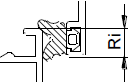 8.38. 2021 (11) Label QualicoatValidé par le Groupe Spécialisé le 09/12/2021DescriptionLes DTA feront référence au NF DTU 36.5 pour les définitions des alliages aluminium au lieu du NF DTU 33.1. La phrase type devient : « Ils font l’objet du label QUALICOAT, QUALIMARINE ou QUALICOAT SEASIDE (AA1 ou AA2 minimum) avec alliage qualité bâtiment selon définition du NF DTU 36.5 P1.2 pour le laquage et QUALANOD pour l’anodisation ».8.39. 2021 (12) Systèmes de fenêtres respirantesValidé par le Groupe Spécialisé le 02/02/2022DescriptionDans le cas de système de fenêtre respirante, il conviendra d'indiquer dans les DTA, quelle est la classe d'accès au store (au sens du e-cahier 3677_V2) et quelles sont les limitations sur la température de la lame d'air qui en résultent (notamment dans le cas de fixe faux-ouvrant).8.40. 2022 (02) Date et modalités d’application de la jurisprudence sur les systèmes de fenêtres à joints centrauxValidé par le Groupe Spécialisé le 17/03/2022DescriptionLa jurisprudence, sur les systèmes de fenêtre à joints centraux, s’appliquera à partir de janvier 2023 pour toutes les nouvelles demandes et révisions de DTA.8.41. 2022 (03) Modalités et date de mise en application du « Cahier 3376_V3 – Dispositions d’usinage des entailles destinées à recevoir les entrées d’air des profilés de fenêtres »Validé par le Groupe Spécialisé le 13/04/2022DescriptionLe cahier 3376_V3 sera publié sous 15 jours. Il pourra être utilisé dès sa publication et sera à prendre en compte de manière systématique pour toutes les demandes présentées à partir du 01 janvier 2023.8.42. 2022 (03) Examens des conditions de validité des systèmes avec vitrage colléValidé par le Groupe Spécialisé le 13/04/2022DescriptionLe ruban adhésif VHB de la société 3M ne bénéficiant plus d’un ATE, il ne peut plus être utilisé de façon structurelle dans les DTA. Les fenêtres utilisant ce ruban doivent rester fonctionnelles et assurer la sécurité des personnes sans celui-ci.De façon générale, pour tous les systèmes collés, le fabriquant de colle devra apporter les preuvesde son engagement à :Garantir une constance de qualité de fabrication et une constance de la composition chimique.En cas de changement, informer le CSTB de toute modification de la composition de son produit.Assurer le contrôle qualité en fabrication garantissant les performances de son produit.8.43. 2022 (05) Réaction au feuValidé par le Groupe Spécialisé le 15/06/2022DescriptionPour les systèmes présentant des PV d’essais de réaction au feu des profilés pour l’ensemble des différentes configurations possibles et si les classements obtenus sont M2 ou M1, la phrase suivante sera retirée de l’avis technique : « Pour les produits classes M3 ou M4, il est important de s’assurer de leur conformité vis-à-vis de la règlementation de sécurité incendie. ».8.44. 2022 (05) Révision du cahier 3706 « Cahier des charges des seuils de portes-fenêtres et portes extérieures »Validé par le Groupe Spécialisé le 15/06/2022DescriptionLe projet de cahier 3706_V2 est entériné.La version révisée du cahier sera applicable aux dossiers présentés au GS06 à partir du 1er janvier 2023 :Pour tous les nouveaux systèmes ;Aux systèmes existants (lors de leur révision) dès lors qu’une solution existante de seuil est modifiée ou qu’une nouvelle solution de seuil est ajoutée.8.45. 2022 (10) Essai d’aquarium : valeur minimum à prendre en compte pour le cisaillementValidé par le Groupe Spécialisé le 16/11/2022DescriptionPour les profilés de dormant en traverse basse de type O, la jurisprudence indique qu'il faut réaliser un essai d’aquarium sur ce profilé avec une valeur de cisaillement à 70% de sa valeur minimum déclarée. Cette jurisprudence avait été prise en prenant en compte la perte maximum autorisée au niveau de l'essai de cisaillement après hydrolyse (notamment les seuils PMR). Cependant, pour les profilés de traverse basse de type O, certains essais de cisaillement après déversement permettent de constater une perte supérieure à 30 %. La jurisprudence reste inchangée lorsqu’il n’y a pas eu d’essai de déversement réalisé sur le profilé (typiquement le cas des seuils PMR). En revanche, lorsqu'un essai de déversement a été réalisé et que la perte lors de l'essai de cisaillement est supérieure à 30%, alors l'essai d'aquarium est à réaliser sur un profilé dont la valeur de cisaillement est inférieure ou égale à la valeur de cisaillement du profilé après déversement.8.46. 2022 (12) Quincailleries - PaumellesValidé par le Groupe Spécialisé le 02/02/2023DescriptionLe GS confirme la jurisprudence concernant les fenêtres coulissantes selon laquelle les masses maximum admissibles par chariot ne devaient pas être indiquées dans les DTA. Il décide d'étendre cette jurisprudence aux systèmes à frappe : les masses maximum admissibles par paumelle ou par la quincaillerie ne seront plus indiquées dans les DTA.8.47. 2023 (03) Conclusions sur la simplification des DTA/ATValidé par le Groupe Spécialisé le 20/04/2023DescriptionLe GS6 a acté le principe de simplification des DTA dont les dispositions sont disponibles au lien suivant. Ce lien renvoi vers la dernière version en vigueur, tenue à jour.8.48. 2023 (06) Cas des systèmes ne pouvant pas justifier d’un essai à l’eau en méthode AValidé par le Groupe Spécialisé le 14/09/2023DescriptionPour tous les systèmes de fenêtres ne pouvant justifier d’un essai à l’eau en méthode A, il sera précisé au paragraphe 1.1.2 « Ouvrages visés » : « Pour des conditions de conception conformes au paragraphe 2 « Dossier technique » : fenêtre extérieure mise en œuvre, dans les cas où la méthode A d’essai à l’eau n’est pas requise : ».8.49. 2023 (06) Précision sur la jurisprudence concernant la dimension minimum de 10 mm de surface plane pour le calfeutrement au dos des dormants pour les nouveaux systèmesValidé par le Groupe Spécialisé le 14/09/2023DescriptionLe GS6 précise la jurisprudence d’avril 2018 sur la dimension des calfeutrements : En cas de pose en tunnel ou en rénovation avec conservation des dormants, les dormants de la nouvelle fenêtre doivent présenter une surface plane parallèle au gros œuvre ou à l’ancien dormant permettant la mise en place du calfeutrement. La dimension de cette zone de calfeutrement doit être supérieure ou égale à 10 mm (éventuellement à l’aide d’un profil complémentaire monté d’usine). Une dimension inférieure, même avec limitation du domaine d’emploi n’est pas acceptable, car peu réaliste vis-à-vis des conditions de chantier. Cette jurisprudence s’applique à tous les DTA. Dans le cas où un profilé complémentaire monté d’usine est nécessaire, il conviendra de publier un plan indiquant clairement la façon dont il est assemblé.8.50. 2023 (06) Règles sismiques pour les fenêtres fixées sur deux côtés ou en bandes filantesValidé par le Groupe Spécialisé le 14/09/2023DescriptionLa jurisprudence actuelle prévoie que la phrase suivante soit indiquée dans les DTA au paragraphe « Pose en zone sismique » : « Le présent système ne présentant pas d'éléments de remplissage supérieurs à 4 m², il n'y a pas lieu d'apporter de justifications particulières (conformément au « Guide de dimensionnement parasismique des élément non structuraux du cadre bâti » de septembre 2014). ».Le GS6 souhaite que cette phrase soit modifiée comme suit : « Le présent système ne présentant pas d’éléments de remplissage supérieurs à 4 m² et ne prévoyant pas de disposition de mise en œuvre en bande filante, il n'y a pas lieu d'apporter de justifications particulières (conformément au « Guide de dimensionnement parasismique des élément non structuraux du cadre bâti » de septembre 2014). ». Dans les cas où un système de fenêtre prévoit des dispositions de mise en œuvre en bande filante, ou une fixation particulière il y aura lieu d’examiner les justifications particulières (par exemple des justifications conformes à la fiche technique n°49).8.51. 2023 (11) Fixation des bavettesValidé par le Groupe Spécialisé le 14/12/2023DescriptionLe GS6 souhaite limiter l’utilisation des bavettes « clippées collées » (non vissées). L’utilisation de ce mode de fixation est à réserver aux cas où la mise en place de la bavette est au lot menuiserie. Cela exclu de fait, l’utilisation de ce mode de fixation dans les cas de bavettes pour mise en œuvre ITE.8.52. 2023 (11) Passage de type O à type C au sens de la norme NF EN 14024 (2023)Validé par le Groupe Spécialisé le 14/12/2023DescriptionAu fur et à mesure des révisions, la référence au type O de certains profilés aluminium RPT sera remplacée par le type C, conformément à la norme NF EN 14024 (2023).8.53. 2023 (11) Mise en œuvre nécessitant un profilé complémentaireValidé par le Groupe Spécialisé le 14/12/2023DescriptionLorsque la mise en œuvre d’une fenêtre (en tunnel par exemple) nécessite la mise en place au cul du dormant d’un profilé complémentaire il conviendra de : le préciser dans le paragraphe « domaine d’emploi », l’indiquer dans le paragraphe « remarques complémentaires du groupe spécialisé », présenter dans le dossier publié un schéma montrant la mise en place de ce profilé et son interaction avec le gros œuvre.8.54. 2023 (12) Diffusions restreintes (ou terme équivalents)Validé par le Groupe Spécialisé le 01/02/2024DescriptionLe GS6 ne souhaite plus voir apparaitre dans les dossiers les termes « diffusion restreinte », « diffusion spécifique », etc… Le GS6 se prononce sur la durabilité, la faisabilité et la capacité à mettre en œuvre un système : le DTA n’a pas vocation à être un catalogue technique.8.55. 2023 (12) Pièce imprimée en 3DValidé par le Groupe Spécialisé le 01/02/2024DescriptionEn complément de la jurisprudence « 2018 (12) Pièces en impression 3D », les éléments concernés (réalisés en impression 3D) seront identifiés dans le DTA présenté en GS6 (tout comme le sont déjà les profilés métalliques RPT type C). L’identification des pièces en impression 3D ne sera pas conservée que dans le dossier publié.8.56. 2023 (12) Cas de pose PMR avec dalles sur plotsValidé par le Groupe Spécialisé le 01/02/2024DescriptionDans le cas où le demandeur souhaiterait que le domaine d’emploi de son système inclus la mise en œuvre PMR avec dalles sur plots (en remplacement d’un caillebotis) il conviendra de réaliser l’essai suivant : essai E*, réalisé au CSTB, avec une plaque pleine (type contreplaqué) simulant une dalle, positionnée à 5 mm du nez du seuil PMR.8.57. 2023 (12) Prise en feuillure des vitragesValidé par le Groupe Spécialisé le 01/02/2024DescriptionLa prise en feuillure minimale nécessaire pour assurer la sécurité aux chutes des personnes sera prise en compte vis-à-vis de la joue de feuillure extérieure du dormant conformément au DTU 39 mais pas par rapport à la hauteur de la parclose intérieure.8.58. 2024 (02) Mise en œuvre sur ossature métallique dans le domaine emploi